ㆍ오늘은 교회창립37주년 기념주일 및 어버이 주일입니다.교회의 주인이신 우리 주님께 찬양과 영광을 돌립니다. 앞장서서 섬겨오신 믿음의 선배들의 수고와, 우리 부모님들의 은혜와 사랑에 감사드립니다. 예배 순서에 함께 참여해주신 모든 교우들께 감사드립니다.ㆍ당분간 온라인 가정예배는 계속되겠습니다.ㆍ말씀편지도 오프라인으로 함께 만나는 그 날까지 계속됩니다. ㆍ헌금: 가능하면 매주 교회 구좌로 송금해 주시고, 어려우시면 모아두셨다가 나중에 함께 봉헌하세요.ㆍ생일축하: 김요한, 이근봉, 단주현, 김한진, 정이나, 나승민, 이승열** 함께 기도합시다 ** 1)코로나19를 속히 잠잠케 하여 주소서. 2)확진자들을 치유해주시고, 곳곳에서 수고하는 이들을 굳건히 지켜주소서. 3)언제 어디서든 간절함으로 예배하게 하소서. 예배당 예배로 잘 전환되게 하소서.4)우리 자신을 깊이 돌아보고, 삶의 변화가 일어나게 하소서.5)서로를 향한 관심과 사랑으로 함께 이겨내게 하소서.6)경제 문제 등 다양한 형태의 어려움을 잘 넘기게 하소서.◆말씀일기 일정일/시10:1-18      월/시11:1-7      화/시12:1-8      수/시13:1-6목/시14:1-7       금/시15:1-5      토/시16:1-11     일/시17:1-15◆114 운동-하루(1) 한번(1) 말씀일기 & 성경 (4)장 통독(성경 200독 대행진: 174독) ◈ 예배위원 안내 ◈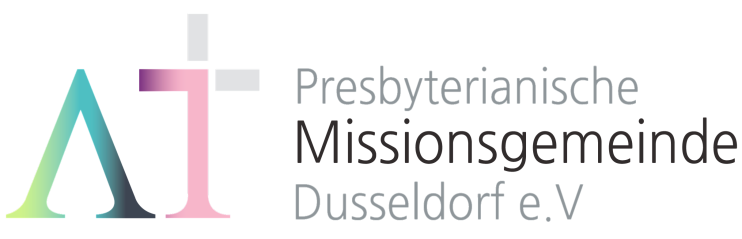   “너는 내 것이라” (사43:1)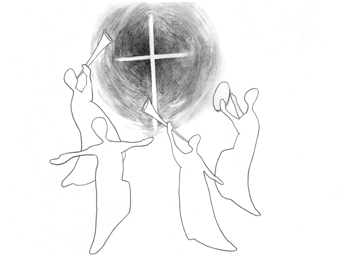 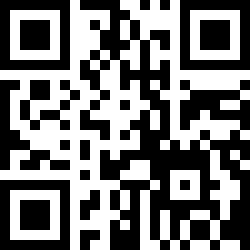 1983년 5월8일 창립     뒤셀도르프선교교회                 교회 홈페이지 duemission.de                  교회주소Alte-Landstr. 179, 40489 Düsseldorf인도: 손교훈 목사<설교>이 반석 위에 내 교회를(마16:13-20)    사람이라면 그 어느 누구도, 그 어떤 상황 속에서도 끝까지 피해갈 수 없는 질문. 어떻게 답하느냐에 따라 인생의 방향과 내용이 완전히 달라지는, 최고 최대의 모멘텀이 되는 질문. 그것이 바로 “너희는 나를 누구라 하느냐?” 즉 ‘너에게 있어서 예수는 누구인가?’ 하는 질문입니다. 제가 그간 설교와 성경공부 등을 통해 여러분들에게 수 없이 던져왔고, 또 던지게 될 모든 도전과 자극은 결국 이 질문에 대한 분명한 답을 찾으시라고 하는 권면입니다. 또한, 질문에 대한 바른 대답 이후에 펼쳐지게 되는 놀라운 천국을 영원히 맛보며 살기를 간절히 기대해서입니다.‘너는 나 예수를 누구라 하느냐?’ 이 질문에 대표적으로 답을 한 사람이 베드로입니다. 베드로는 이 ‘빌립보 가이사랴’에서의 고백 이전이나 이후에도 이러저러한 허물을 적지 않게 보여주는, 연약한 한 인간입니다. 그러나, 그 모든 허물에도 불구하고, 그가 우리의 귀한 믿음의 선배가 되는 이유는 이 질문에 대해서 제대로 답을 했기 때문입니다. 16, “시몬 베드로가 대답하여 이르되, 주는 그리스도시요, 살아계신 하나님의 아들이시니이다.” 아멘! 이 고백이 중요한 이유는 바로 이 고백에서부터 진정한 교회가-천국의 삶이 시작되기 때문입니다. 베드로의 원래 이름은 ‘갈대’라는 뜻의 시몬이었지요. 17절의 “바요나 시몬”은 바로 ‘요나의 아들 시몬아’ 그런 뜻입니다. 요한복음 1장에 따르면, 예수님께서는 ‘시몬’을 게바 즉 ‘반석’이라고 부르시겠다고 하셨습니다. 아람어인 ‘게바’를 헬라어(그리스어)로 번역하면 ‘베드로’(Πετροος)가 됩니다. 바로 이 베드로의 고백, 즉 ‘반석’ 같은 고백이 그의 입을 통해 표현되고, 그 반석 같은 고백 위에 주님은 교회를 세우시겠다고 말씀하신 겁니다. 교회는 결코 건물이 아닙니다.베드로의 이 고백이 이루어진 ‘빌립보 가이사랴’라고 하는 곳은 이스라엘 최북단 지역으로 헐몬산(헤르몬산)에서 흘러내리는 물로 인해 풍부하고 경치가 아름다운 도시입니다. 헤롯대왕이 죽은 후 그 아들 헤롯 빌립이 이곳 이름을 로마 황제인 가이사랴와 자신의 이름 빌립을 넣어 ‘빌립보 가이사랴’라 하고 가이사랴에게 헌정한 곳으로, 소위 ‘풍요롭고 비싼 땅의 대표지’라 할 수 있습니다. 예수님이 굳이 이곳에서 제자들에게 ‘너희는 나를 누구라 하느냐?’는 질문을 던지신 이유는 바로, 교회는 이렇게 눈에 보이고 손에 잡히는 화려한 땅이나 건물이 아니고, 눈에 잘 안 보이는 듯 하지만 생생하고 견고한 베드로를 비롯한 믿음의 사람들의 고백 위에 세워지는 것임을 더욱 분명하게 보여주시려는 것이었습니다.우리는 이번에 코로나19를 통해, 온 몸으로 교회가 무엇인지 배우고 있지요. 이것저것 다 제하고 빼도, 마지막까지 남는 교회의 본질, 그것은 바로 예수 그리스도에 대한 ‘고백’이요, 반석같은 고백을 드리는 ‘사람’입니다. 교회당 건물이 아무리 크고 화려해도 그것만으로는 교회가 아닙니다. 설사 건물이 없다해도, 주 예수를 향한 고백이 있고, 그 고백을 함께 하는 사람들이 있으면 그게 바로 교회입니다.예수 없이는 살 수 없는 우리 한 사람, 한 사람이 교회요, 믿음으로 살아가는 우리 가족이 교회입니다. 교회당에 모여 얼굴을 맞대고 만나지 못해도, 늘 서로를 기억하며 비록 온라인이지만, 함께 말씀과 기도로-예배로 묶여 있는, 큰 가족 우리 모두가 교회입니다. 이번에 코로나 바이러스가 많은 것들을 붕괴시키고 바꾸었습니다. 위대한 제국도, 권력도 다 코로나19 앞에 무릎꿇습니다. 하지만, 코로나 바이러스도 결코 붕괴시킬 수 없는 것이 교회입니다. 아니 어쩌면 코로나 바이러스로 인해 더욱 새롭게 되고 정결케 되는 것, 사모하는 마음은 더욱 커지고, 점점 더 든든히 세워져가는 것, 그게 ‘교회’입니다. 뒤셀도르프선교교회가 설립된 지 37주년 되는 주일을 우리는 어렵고도 특별한 상황 속에 맞이하게 되었습니다. 그러나 그렇기에 우리의 마음은 더욱 간절히 주를 향하고 서로를 향합니다. 우리를 예수 안에서 새 성전-교회되게 하신 하나님께 더욱 뜨거운 감사로 영광 올려드립니다. 한국을 떠나 독일 땅으로 오시고, 뒤셀도르프선교교회 시작 초기부터 지금까지 함께 해 오신 1세대 어르신들께 깊은 감사를 드립니다. 선교교회 교인임을 자랑스럽게 생각하며, 자식들을 믿음으로 키우기 위해 애쓰는 젊은 엄마 아빠들, 교회학교 선생님들께 감사와 칭찬의 박수를 드립니다. 믿음의 대를 이어 멋지고 아름답게 커 가고 있는 우리의 아들 딸들에게 고마운 인사를 전합니다. 선교교회 온 교우들께 축복의 박수를 보냅니다.주께서 반석 위에 세워주신 교회는 음부의 권세가 결코 이기지 못합니다. 왜냐하면 반석 같은 교회인 우리에게 놀라운 것이 주어지기 때문입니다. 그것은 바로 “천국열쇠”(19)입니다. 이것은 이 땅에 사는 성도가 무엇이든지 매면 하늘에서도 매이고, 무엇이든지 풀면 하늘에서도 풀리는, 기막힌 열쇠입니다. 바로 그 천국열쇠를 베드로가 쥐게 되었고, 오늘 우리가 그 열쇠를 쥐고 있습니다. 할렐루야!무엇이든지 매고 푸는 이 천국열쇠를 잃어버리지 않기를 바랍니다. 이 열쇠로 수시로 천국문을 여시기 바랍니다. 천국의 열쇠는 첫째, 기도의 열쇠입니다. 둘째, 예배의 열쇠입니다. 셋째, 교제-나눔과 섬김의 열쇠입니다. 이번 코로나를 통해 저와 여러분은 그간 슬그머니 잊혀졌던 교회의 본질에 자연스럽게 다가갈 수 있었습니다. 끝까지 남는 것은 말씀과 기도, 예배라는 것을 말입니다. 그리고, 우리가 더욱 사모하게 되는 교회의 본질 또 하나가 바로, ‘교제’(코이노니아)입니다. 특히 한 공간에서, 한 식탁에서, 한 나라(구역), 한 부서에서 얼굴을 맞대고 모임을 갖고, 서로를 안아주고, 토닥여주고, 손을 잡아 주는 이런 것들이 얼마나 소중한 것인지 잘 느끼고 있습니다. 우리끼리만이 아니라, 교회들 서로간의 친교, 그리고 세상의 이웃들과의 교제-그들과 마주 앉아 대화하고 먼저 손을 내밀어 섬기고 나누는 이것은 교회된 우리가 포기해야 할 것이 아니라, 반드시 회복해야 할 것들임을 온 몸으로 배우고 있습니다. 디지털 시대가 발달해 갈수록, 교회는 그 시대의 변화에 발맞춰 나가야 하는 부분이 있고, 반면 끝까지 소중한 가치로 붙들어야 할 그 무엇이 있는데, 그것이 바로 아날로그 교제입니다. 따뜻하게 손을 잡아 주고, 어깨를 두드려 주고, 함께 떡을 떼고 잔을 나누는 그것이 얼마나 소중한 것인지, 제가 두말하면 잔소리겠지요. 곧 그 날이 오겠지요. 와야 합니다.우리는 우리에게 쥐어져 있는 “천국 열쇠”를 사용하여 수시로 천국문을 열고, 서로서로 소통할 수 있어야 합니다. 불의와 부조리, 불공평 등 악한 것들은 꽁꽁 묶는 열쇠, 하늘평화를 열어가는 열쇠가 우리의 열쇠 되어야 합니다. 막힌 담을 열고, 닫힌 마음을 푸는 위로와 격려, 축복의 열쇠가 우리 손에 있습니다. 우리가 교회입니다, 할렐루야!기도: 아버지 하나님 안에 사는 복, 주의 집에 사는 복-하나님의 성전으로 사는 복을 우리에게 주심으로 인하여 주를 찬양합니다. 아버지와 어머니, 아들과 딸들, 자녀 손에 이르기까지, 이 귀한 가족을 허락해 주시고, 큰 가정 뒤셀도르프선교교회로 함께 지어져가게 하신 하나님을 찬양합니다. 건물이나 그 어떤 프로그램이 교회가 아니라, 우리의 신실한 믿음의 고백이 교회임을, 예수 없이는 못 살겠다는 우리들이 교회임을 깨닫게 하시니 감사합니다. 맡겨주신 천국의 열쇠를 통해, 교회가 교회되게, 성도가 성도되게, 예배가 예배되게 하는 일에 저희들, 힘을 다하겠습니다. 교회의 머리 되신 예수 그리스도 이름으로 기도드립니다. 아멘! 5월 10일5월 17일5월 24일5월 31일예배기도김한진민명희박성희김종권말씀일기송인선석호선김영희전하라안내위원헌금위원가족 중가족 중가족 중가족 중애찬봉사